АДМИНИСТРАЦИЯ МУНИЦИПАЛЬНОГО РАЙОНА"КЫРИНСКИЙ РАЙОН" ПОСТАНОВЛЕНИЕ               от___ мая  2021 года                                             №____                           с.КыраОб утверждении Порядка использования юридическими и физическими лицами, индивидуальными предпринимателями спортивной инфраструктуры муниципальных образовательных организаций Кыринского района во внеучебное время           В соответствии с приказом Министерства образования и науки Забайкальского края № 9 от 13 января 2021года «Об утверждении Порядка использования юридическими и физическими лицами, индивидуальными предпринимателями спортивной инфраструктуры государственных образовательных организаций Забайкальского края во внеучебное время», во исполнение подпункта «а» пункта 2 Перечня поручений Президента Российской Федерации по итогам заседания Совета по развитию физической культуры и спорта от 22 ноября 2019 года № Пр-2397, пункта 16 поручений Губернатора Забайкальского края, данных по итогам рабочей поездки в муниципальный район «Акшинский район» от 4 августа 2020 года № ПП129-20, с целью исполнения, руководствуясь ст. 26 Устава муниципального района «Кыринский район», администрация муниципального района «Кыринский район» постановляет: 1. Утвердить прилагаемый Порядок использования юридическими и физическими лицами, индивидуальными предпринимателями спортивной инфраструктуры 	муниципальных	образовательных	организаций Кыринского района во внеучебное время (прилагается).2. Данное постановление обнародовать на стенде администрации муниципального района «Кыринский район», разместить на официальном сайте муниципального района «Кыринский район».3. Контроль исполнения Постановления возложить на председателя Комитета образования администрации муниципального района «Кыринский район».Глава муниципального района «Кыринский район»						             Л.Ц.СакияеваПриложение к постановлению администрации муниципального района «Кыринский район»                                                                                              от _____ мая 2021года № _____ПОРЯДОК использования юридическими и физическими лицами, индивидуальными предпринимателями спортивной инфраструктуры муниципальных образовательных организаций Кыринского района во внеучебное время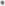 1.  Настоящий Порядок использования юридическими и физическими лицами, индивидуальными предпринимателями спортивной инфраструктуры муниципальных образовательных организаций Кыринского района во внеучебное время (далее - Порядок) разработан в целях пропаганды здорового образа жизни, создания условий и удовлетворения потребностей населения в систематических занятиях физической культурой и спортом и регулирования вопросов использования населением объектов спортивной инфраструктуры муниципальных образовательных организаций Кыринского района во внеучебное время.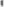  2.  Порядок распространяется на муниципальные образовательные организации Кыринского района, имеющие возможность предоставить юридическим и физическим лицам спортивную инфраструктуру во внеучебное время (далее организации, объекты спорта), указанные в приложении к Порядку. 3. Под объектами спорта понимаются объекты недвижимого имущества или комплексы недвижимого имущества, специально предназначенные для проведения физкультурных мероприятий и (или) спортивных мероприятий, в том числе спортивные сооружения.Использование юридическими и физическими лицами, индивидуальными предпринимателями объектов спорта осуществляется путем заключения в соответствии с действующим законодательством соглашений (договоров) аренды и безвозмездного пользования с физическими и/или юридическими лицами, индивидуальными предпринимателями об оказании услуг по предоставлению в пользование объекта спорта в целях занятий физической культурой и спортом;С целью использования объекта спорта физическое или юридическое лицо, индивидуальный предприниматель обращается в выбранную ими организацию.Организация заключает соглашения (договоры) аренды и безвозмездного пользования об оказании услуг по предоставлению в пользование объектов спорта с обратившимися с соответствующим запросом физическими или юридическими лицами, индивидуальными.В случае заключения соглашения (договора) об оказании услуг по предоставлению в пользование объектов спорта, данный документ должен включать в себя:перечень объектов спорта, предполагаемых для использования в целях занятий физической культурой и спортом;площадь предоставляемых объектов спорта (спортивных залов, спортивных площадок, подсобных помещений и прочее);разрешение на пользование спортивным оборудованием и инвентарем, находящимся в собственности организации;график предоставления объектов спорта, включающий дни недели, время;права и обязанности сторон соглашения (договора) с обязательным указанием перечня лиц, ответственных за обеспечение безопасности организации, сохранность предоставляемого имущества, обеспечение санитарно-гигиенического режима;срок предоставления объектов спорта;условия досрочного прекращения действия соглашения (договора).При использовании населением объектов спорта организация обязана обеспечить население бесплатной, доступной и достоверной информацией, включая:перечень физкультурно-оздоровительных услуг;порядок предоставления физкультурно-оздоровительных услуг;7.3. стоимость физкультурно-оздоровительных услуг;7.4. правила поведения на объектах спорта.Информация о порядке, времени предоставления объектов спорта юридическим и физическим лицам, индивидуальным предпринимателям и контактном лице по вопросу использования объектов спорта подлежит размещению на информационных стендах и официальных сайтах организаций, имеющих возможность предоставлять юридическим и физическим лицам объекты спорта во внеучебное время.Объекты спорта организаций предоставляются на безвозмездной основе, а также на платной основе, если оказание данных услуг предусмотрено уставом образовательной организации.Использование объектов спорта физическими лицами на платной основе осуществляется в соответствии с прейскурантом, действующими в организации.Использование объектов спорта юридическим и физическим лицам, индивидуальным предпринимателям на льготной основе осуществляется в соответствии с порядком и условиями предоставления льгот, установленных организацией.Организация вправе устанавливать льготы для детей из малообеспеченных семей, детей, оставшихся без попечения родителей, инвалидов, пенсионеров при организации платных физкультурно- оздоровительных услуг с учетом материально-технических и организационных возможностей.Заключению соглашения (договора) должна предшествовать проводимая учредителем образовательной организации в порядке, установленном действующим законодательством, оценка последствий заключения таких соглашений (договоров) для обеспечения жизнедеятельности, образования, развития, отдыха и оздоровления детей, оказания им медицинской помощи, профилактики заболеваний у детей, их социальной защиты, социального обслуживания.Контроль за исполнением соглашения (договора) осуществляется организацией самостоятельно.Организация при использовании юридическими и физическими лицами, индивидуальными предпринимателями объектов спорта, в том числе предоставление доступа юридическим и физическим лицам, индивидуальным предпринимателям на объект спорта для самостоятельного занятия физической культурой и спортом, обеспечивает контроль соблюдения требований безопасности, установленных действующим законодательством.Приложение  к Порядку использования юридическими и физическими лицами, индивидуальными предпринимателями спортивной инфраструктуры  муниципальных образовательных организаций Кыринского района во внеучебное время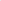 РЕЕСТР муниципальных образовательных организаций, имеющих возможность предоставлять спортивные объекты юридическим и физическим лицам, индивидуальным предпринимателям во внеучебное времяп/пНаименование образовательной организацииНаименование спортивного объектаАдрес местоположения спортивного объектаВремя предоставления спортивного объекта населению во внеучебное время1МБУДО «Детско-юношеская спортивная школа Кыринского района»спортивный залс.Кыра ул.Пионерская 62аежедневно с 19.00.до 21.00 час.2Филиал МБУДО «Детско-юношеская спортивная школа Кыринского района» № 1спортивный залс. Алтан ул.Пионерская 30ежедневно  с 18.00 до 20.00час3Филиал МБУДО «Детско-юношеская спортивная школа Кыринского района» № 2спортивный залс. Билютуй  ул.Пионерская 1ежедневно  с 18.00 до 20.00час4Филиал МБУДО «Детско-юношеская спортивная школа Кыринского района» № 3спортивный залс.Верхний-Ульхун ул. Школьная 1ежедневно  с 18.00 до 20.00час5Филиал МБУДО «Детско-юношеская спортивная школа Кыринского района» № 4спортивный залс. Мангут ул.Богомолова 100ежедневно  с 18.00 до 20.00час6Филиал МБУДО «Детско-юношеская спортивная школа Кыринского района» № 5спортивный залс.Хапчеранга ул. Смирнова 2ежедневно  с 18.00 до 20.00час